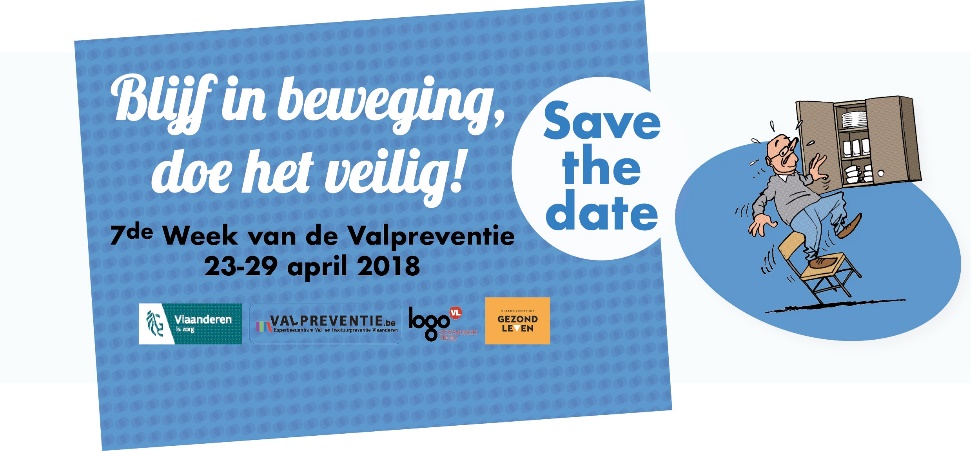 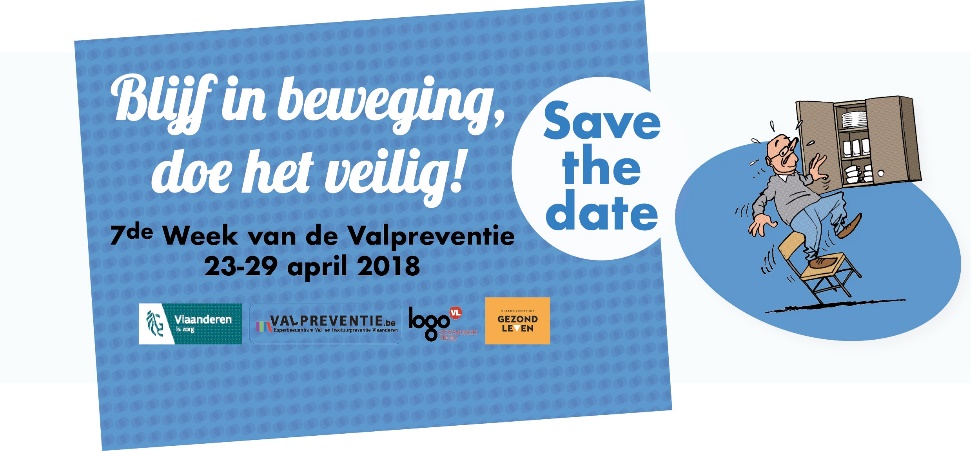 Blijf in beweging, doe het veilig!Frans, 75 jaar, is opgenomen in het ziekenhuis met een gebroken schouder. Er staat hem nadien nog een lange revalidatie te wachten. Toen hij verleden week op zijn kousen nog snel iets uit de keuken wou gaan halen, is hij gestruikeld. Frans is niet de enige. Eén op drie 65-plussers valt minstens 1 keer per jaar. En wist je dat ouderen 10 keer meer kans hebben om op spoed te belanden als gevolg van een val dan na een verkeersongeval? Gelukkig kan je heel wat doen om het risico op zo’n val te verkleinen. De allerbelangrijkste tip: Blijf in beweging, met aandacht voor je veiligheid.  Begin er vandaag nog aan!Blijf in bewegingOnderbreek lang stilzitten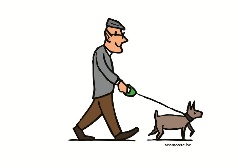 Beweeg dagelijks zoveel je kan: elke stap telt!Oefen je spieren en evenwichtGa voor een veilig huisVermijd gladde of natte vloeren, losliggende kabels of omkrullende tapijten Zorg voor voldoende verlichting Plaats handgrepen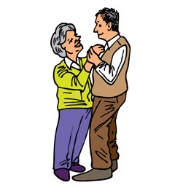 Gebruik een veilige trapladderKies veilige schoenen en zorg voor je voetenDraag gemakkelijke schoenen die je voet omsluiten. Loop niet op blote voeten of kousenLaat voetproblemen behandelen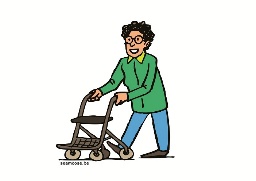 Kijk uit met je ogenDraag een bril als het nodig isHou je bril proper en binnen handbereikGa voor een regelmatige controle naar de oogartsVoorkom duizeligheid bij het rechtstaanSta rustig recht uit bed of de zetel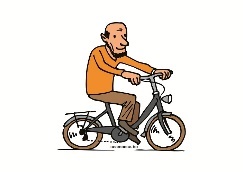 Haast je niet naar de bel of de telefoonBen je vaak duizelig? Praat erover met je huisartsLet op met medicijnen Bespreek het gebruik van medicijnen steeds met je huisarts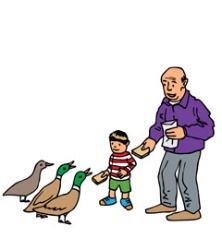 Vermijd kalmeer- en slaapmiddelenEet evenwichtig en gezondCalcium en vitamine D zijn belangrijk voor stevige botten en spieren. Beperk je alcoholgebruikHeb je moeite met je evenwicht? Heb je angst om te vallen? Ben je onlangs gevallen? Vraag dan advies aan je huisarts.  Meer tips en informatie vind je op www.valpreventie.be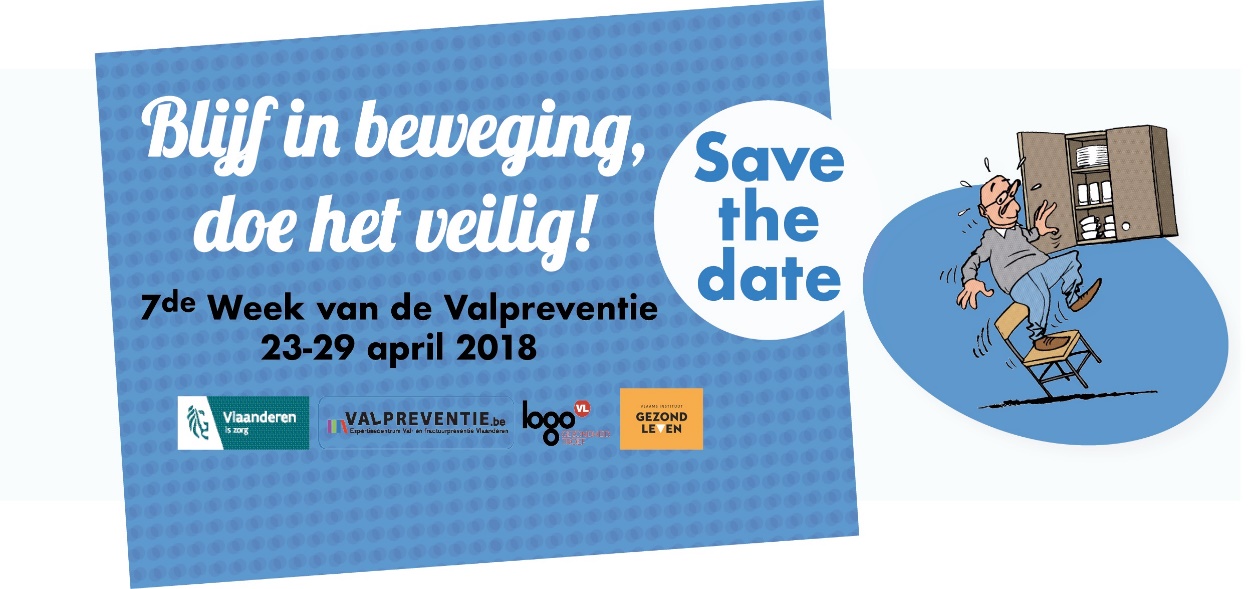 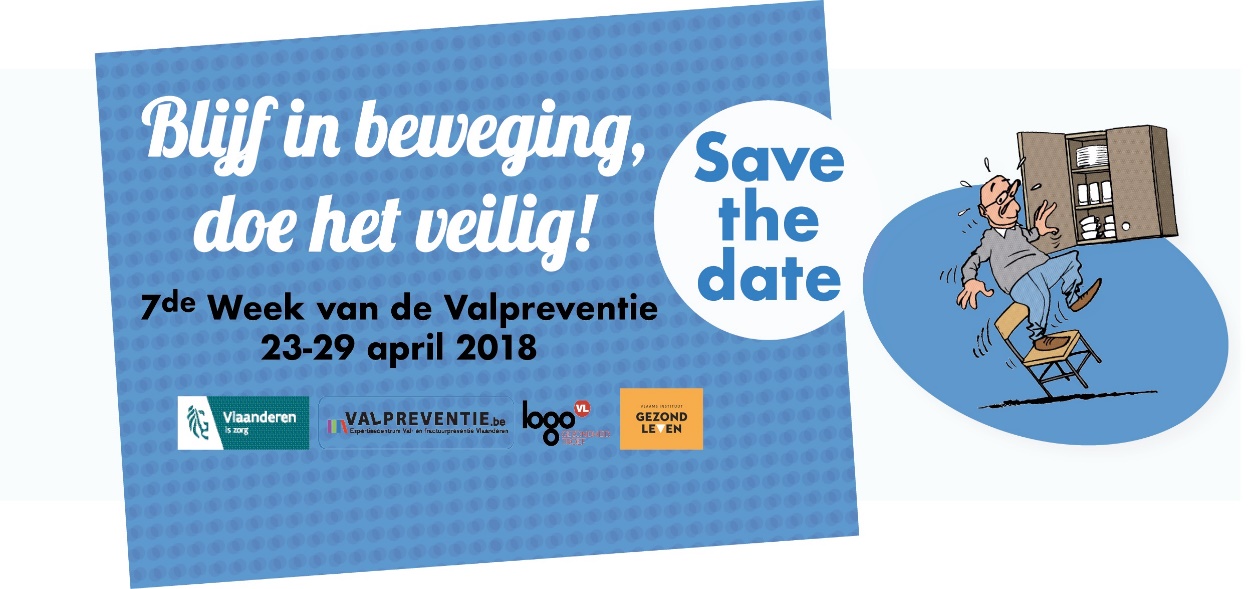 Blijf in beweging, doe het veilig!Frans, 75 jaar, is opgenomen in het ziekenhuis met een gebroken schouder. Er staat hem nadien nog een lange revalidatie te wachten. Toen hij verleden week op zijn kousen nog snel iets uit de keuken wou gaan halen, is hij gestruikeld. Frans is niet de enige. Eén op drie 65-plussers valt minstens 1 keer per jaar. En wist je dat ouderen 10 keer meer kans hebben om op spoed te belanden als gevolg van een val dan na een verkeersongeval? Gelukkig kan je heel wat doen om het risico op zo’n val te verkleinen.  De allerbelangrijkste tip: Blijf in beweging, met aandacht voor je veiligheid.  Begin er vandaag nog aan!Blijf in bewegingGa voor een veilig huisKies veilige schoenen en zorg voor je voetenKijk uit met je ogenVoorkom duizeligheid bij het rechtstaanLet op met medicijnen Eet evenwichtig en gezondHeb je moeite met je evenwicht? Heb je angst om te vallen? Ben je onlangs gevallen? Vraag dan advies aan je huisarts.Meer tips en informatie vind je op www.valpreventie.be